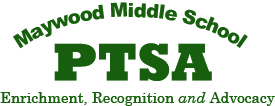 Mẫu thành viên trường trung học Maywood PTSAGia đình và cán sự thành viên receive một thư mục sinh viên miễn phí với hội viên của bạnTên của phụ huynh/người giám hộ #1 ___________________________ Điện thoại _________________Địa chỉ các vị thế _____________________________  phố __________________ Bưu điện Zip ________Địa chỉ E-mail (bắt buộc) ________________________________________________________________Tên của phụ huynh/người giám hộ #2 ___________________________ Điện thoại _________________Địa chỉ các vị thế _____________________________  phố __________________ Bưu điện Zip ________Địa chỉ E-mail (bắt buộc) ________________________________________________________________Tên của sinh viên ____________________________________________	Lớp _____________________Tên của sinh viên ____________________________________________	Lớp ______________________Tên của sinh viên ____________________________________________	Lớp ______________________Tên giáo viên/nhân viên/thầy __________________________________ Điện thoại ________________Địa chỉ các vị thế _____________________________  phố __________________ Bưu điện Zip ________Địa chỉ E-mail (bắt buộc) ________________________________________________________________Maywood PTSA cấp thành viên$30 gia đình tư cách thành viên	(2 thành viên)				$__________________$20 đơn tư cách thành viên(1 thành viên)				$__________________$10 nhân viên/giáo viên thành viên (1 thành viên)			$__________________	$10 thành viên của cộng đồng (1 thành viên)				$__________________Vượt qua việc gây  quỹ Hat hỗ trợ nhiều tài trợ làm giàu, các chương trình và dịch vụ không được cung cấp bởi các trường học.Khoản quyên góp ptsa ($50 đề nghị quyên góp cho mỗi học sinh) 		$__________________Tổng số tiền (hội viên +	đóng góp)					$__________________Vui lòng liệt kê chủ lao động của bạn nếu họ điticipate trong quỹ Matching _________________	MMS PTSA là mộttổ chức 50 1 (c) 3. Tất cả các khoản quyên góp được khấu trừ thuế trong phạm vi của pháp luật.Vui lòng điền vào mẫu đơn và gửi bằng kiểm tra phải trả cho MMS PTSA ($25 trả lại phí kiểm tra) và trả lại mẫu này cho văn phòng trường Maywood.Maywood PTSA, 14490 168th  Ave SE, Renton, WA 98059